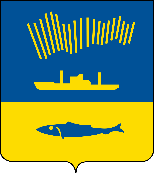 АДМИНИСТРАЦИЯ ГОРОДА МУРМАНСКАПОСТАНОВЛЕНИЕ21.06.2022                                                                                                        № 1661О внесении изменений в постановление администрации города Мурманска от 13.06.2013 № 1462 «Об утверждении порядка организации размещения нестационарных торговых объектов на территории муниципального образования город Мурманск» (в ред. постановлений от 19.09.2013 № 2460, от 05.06.2014 № 1748, от 22.08.2014 № 2708, от 25.11.2014 № 3884,                                 от 29.01.2016 № 194, от 01.11.2016 № 3316, от 26.12.2016 № 3959,                                  от 15.04.2021 № 1014, от 12.07.2021 № 1847)В соответствии с Федеральным законом от 28.12.2009 № 381-ФЗ                  «Об основах государственного регулирования торговой деятельности в Российской Федерации», Федеральным законом от 06.10.2003 № 131-ФЗ             «Об общих принципах организации местного самоуправления в Российской Федерации», руководствуясь Уставом муниципального образования городской округ город-герой Мурманск, п о с т а н о в л я ю: 1. Внести в постановление администрации города Мурманска                                       от 13.06.2013 № 1462 «Об утверждении порядка организации размещения нестационарных торговых объектов на территории муниципального образования город Мурманск» (в ред. постановлений от 19.09.2013 № 2460,                                                     от 05.06.2014 № 1748, от 22.08.2014 № 2708, от 25.11.2014 № 3884,                                            от 29.01.2016 № 194, от 01.11.2016 № 3316, от 26.12.2016 № 3959,                                               от 15.04.2021 № 1014, от 12.07.2021 № 1847) следующие изменения:1.1. В преамбуле слова «Уставом муниципального образования                           город Мурманск» заменить словами «Уставом муниципального образования городской округ город-герой Мурманск».1.2. В пункте 6 слова «Соколова М.Ю.» заменить словами                           «Синякаева Р.Р.».2. Внести в порядок организации размещения нестационарных торговых объектов на территории муниципального образования город Мурманск, утверждённый постановлением администрации города Мурманска                                          от 13.06.2013 № 1462 (в ред. постановлений от 19.09.2013 № 2460,                                              от 05.06.2014 № 1748, от 22.08.2014 № 2708, от 25.11.2014 № 3884,                                                  от 29.01.2016 № 194, от 01.11.2016 № 3316, от 26.12.2016 № 3959,                                              от 15.04.2021 № 1014, от 12.07.2021 № 1847), изменения согласно приложению к настоящему постановлению.3. Отделу информационно-технического обеспечения и защиты информации администрации города Мурманска (Кузьмин А.Н.) разместить настоящее постановление с приложением на официальном сайте администрации                             города Мурманска в сети Интернет.4. Редакции газеты «Вечерний Мурманск» (Хабаров В.А.) опубликовать настоящее постановление с приложением.5. Настоящее постановление вступает в силу со дня официального опубликования.6. Контроль за выполнением настоящего постановления возложить на заместителя главы администрации города Мурманска Синякаева Р.Р.Глава администрациигорода Мурманска                                                                         Ю.В. Сердечкин                                                                            Приложение                                                                            к постановлению администрации                                                                                                                                                                                                                                                          города Мурманска                                                                                                                                                                                                                                                    от 21.06.2022 № 1661Изменения в порядок организации размещения нестационарных торговых объектов на территории муниципального образования город Мурманск, утверждённый постановлением администрации города Мурманска от 13.06.2013 № 1462 (в ред. постановлений от 19.09.2013 № 2460, от 05.06.2014 № 1748, от 22.08.2014 № 2708, от 25.11.2014 № 3884, от 29.01.2016 № 194, от 01.11.2016 № 3316, от 26.12.2016 № 3959,  от 15.04.2021 № 1014, от 12.07.2021 № 1847)Абзац 3 пункта 1.1 раздела 1 Порядка изложить в новой редакции:«– повышения доступности товаров и услуг для населения                              города Мурманска.».2. Дополнить пункт 1.1 раздела 1 Порядка новым четвертым абзацем следующего содержания:«Настоящий Порядок распространяется на размещение нестационарных торговых объектов на земельных участках, находящихся в государственной собственности или муниципальной собственности, а также на землях и земельных участках, государственная собственность на которые не разграничена, за исключением земельных участков, находящихся в частной собственности или предоставленных гражданам, юридическим лицам в соответствии с земельным законодательством.».3. Абзац 3 пункта 1.3 раздела 3 Порядка исключить.4. По тексту Порядка слова «Субъект розничной торговли» в соответствующих падежах заменить словами «Субъект торговли и (или) оказания услуг» в соответствующих падежах.5. По тексту Порядка слово «Фреш-Бар» в соответствующих падежах заменить словом «фреш-бар» в соответствующих падежах.6. Абзац 3 пункта 1.3 раздела 3 Порядка изложить в новой редакции:«– субъект торговли и (или) оказания услуг – юридическое лицо, индивидуальный предприниматель, зарегистрированные в установленном законом порядке, осуществляющие реализацию товаров, оказание услуг с использованием нестационарного торгового объекта;».7. Абзац 6 пункта 3.6 раздела 3 Порядка изложить в новой редакции: 	«- перед витринами торговых предприятий, а также ближе пяти метров                    от вентиляционных шахт, 20 метров от окон жилых домов, трех метров от ствола дерева;».	8. Пункт 3.14 раздела 3 Порядка изложить в новой редакции:«3.14. Субъектам торговли и (или) оказания услуг запрещается:- размещение возле нестационарных торговых объектов выносных лотков, ящиков, холодильного оборудования;- передача Разрешения иным лицам;– осуществление торговой деятельности после внесения в Единый государственный реестр юридических лиц или Единый государственный реестр индивидуальных предпринимателей записи о ликвидации юридического лица или прекращении его деятельности в результате реорганизации (за исключением реорганизации в форме преобразования или слияния) либо прекращение физическим лицом деятельности в качестве индивидуального предпринимателя;– самовольное увеличение размеров площади осуществления торговой деятельности за пределами нестационарного торгового объекта;– самовольное изменение ассортиментного перечня товаров и услуг, реализуемых в нестационарном торговом объекте, предусмотренного Схемой размещения;        – осуществление торговой деятельности с нарушением действующего законодательства в сфере торговой деятельности, в том числе розничной продажи алкогольной и спиртосодержащей продукции, табачных изделий.».9. Дополнить пункт 6.1 раздела 6 Порядка новым вторым абзацем следующего содержания:«Приём заявлений с документами, предусмотренными подпунктом 11.3.3 пункта 11.3 раздела 11 настоящего Порядка, на размещение сезонных кафе и торговых палаток осуществляется с 1 марта текущего года.».   10. Дополнить раздел 6 Порядка новым пунктом 6.9 следующего содержания:«6.9. При размещении сезонных кафе на земельных участках, находящихся в частной собственности или предоставленных гражданам, юридическим лицам в соответствии с земельным законодательством, собственнику (правообладателю) земельного участка необходимо в десятидневный срок со дня открытия сезонного кафе уведомить администрацию города Мурманска о субъекте торговли и (или) оказания услуг, адресе размещения сезонного кафе, периоде и режиме работы.».11. Пункт 7.1 раздела 7 Порядка изложить в новой редакции:«7.1. Размещение бахчевых развалов осуществляется с 1 августа по                     30 сентября на специально оборудованных временных площадках. Реализация бахчевых культур производится с поддонов из любого материала.Приём заявлений с документами, предусмотренными подпунктом 11.3.3 пункта 11.3 раздела 11 настоящего Порядка, на размещение бахчевых развалов осуществляется с 1 июня текущего года.».12. Дополнить пункт 8.1 раздела 8 Порядка новым вторым абзацем следующего содержания: «Приём заявлений с документами, предусмотренными подпунктом 11.3.3 пункта 11.3 раздела 11 настоящего Порядка, на размещение ёлочных базаров осуществляется с 1 ноября текущего года.».13. Абзац 3 пункта 10.1 раздела 10 Порядка изложить в новой редакции:«– поступление заявления субъекта торговли и (или) оказания услуг со схемой ориентировочного расположения нестационарного торгового объекта относительно улично-дорожной сети и зданий, строений, сооружений или мотивированных предложений об изменении Схемы размещения от исполнительных органов государственной власти Мурманской области, структурных подразделений администрации города Мурманска, Совета депутатов города Мурманска;».14. Абзац 2 подпункта 11.3.1 пункта 11.3 раздела 11 Порядка изложить в новой редакции:«– заявление в комиссию по организации размещения нестационарных торговых объектов на территории муниципального образования                             город Мурманск на круглогодичный период по форме согласно приложению         № 3 к настоящему Порядку;».15. Подпункт 11.3.2 пункта 11.3 раздела 11 Порядка изложить в новой редакции:«11.3.2. Для размещения торговых павильонов, ярмарочных домиков, боверов, блок-контейнеров, киосков, фудтраков без колес, мини фреш-баров на круглогодичный период:– заявление в комиссию по организации размещения нестационарных торговых объектов на территории муниципального образования город Мурманск на круглогодичный период по форме согласно приложению № 3 к настоящему Порядку;– выписку из Единого государственного реестра юридических лиц или индивидуальных предпринимателей, полученную не ранее чем за 30 календарных дней до даты предоставления документов;– акт приемки торгового павильона, киоска в эксплуатацию в соответствии с Порядком приёмки в эксплуатацию объектов, размещённых в существующем жилом и нежилом фонде, меняющих своё функциональное назначение, а также торговых площадок, автостоянок и т.п. на территории города Мурманска, утверждённым постановлением администрации города Мурманска от 01.11.1999 № 3012, или акт осмотра торгового павильона, киоска, выданный в соответствии с административным регламентом предоставления муниципальной услуги «Выдача акта осмотра объекта», утверждённым постановлением администрации города Мурманска от 26.06.2015 № 1721, или документ, подтверждающий право владения (пользования) (договор купли-продажи, договор дарения, договор аренды, договор безвозмездного пользования, свидетельства о праве на  наследство) торговым павильоном, ярмарочным домиком, бовером, блок-контейнером, киоском, фудтраком без колес, мини фреш-баром.».16.  Абзац 2 подпункта 11.3.3 пункта 11.3 раздела 11 Порядка изложить в новой редакции:«– заявление в комиссию по организации размещения нестационарных торговых объектов на территории муниципального образования                             город Мурманск на сезонный период по форме согласно приложению № 4 к настоящему Порядку;».17. Пункт 11.5 раздела 11 Порядка изложить в новой редакции:«11.5. Индивидуальные предприниматели дополнительно предоставляют копию документа, удостоверяющего личность, и согласие на обработку персональных данных по форме согласно приложению № 6 к настоящему Порядку.».18. Пункт 11.9 раздела 11 Порядка изложить в новой редакции:«11.9. Разрешение выдаётся на срок, указанный в нём, но не более:- одного года - для автолавок, автоприцепов, автокафе, фудтраков, кафе-фургонов с мобильной кухней, торговых павильонов, ярмарочных домиков, боверов, блок-контейнеров, киосков, фудтраков без колес, мини фреш-баров;- пяти месяцев - для сезонных кафе, торговых палаток с 1 мая по 30 сентября;- двух месяцев - для бахчевых развалов с 1 августа по 30 сентября;- 17 календарных дней - для ёлочных базаров с 15 декабря по 31 декабря.».19. Пункты 11.11 и 11.14 раздела 11 Порядка исключить.20. Пункты 11.12, 11.13 и 11.15 раздела 11 Порядка считать пунктами 11.11, 11.12 и 11.13 раздела 11 Порядка соответственно.21. Пункты 11.12 и 11.13 раздела 11 Порядка изложить в новой редакции:«11.12. В случае поступления заявления об утрате Разрешения Комитет выдает заявителю дубликат Разрешения в срок, не превышающий трех рабочих дней со дня регистрации заявления. 11.13. Комитет за 14 календарных дней до даты окончания срока действия Разрешения уведомляет субъекта торговли и (или) оказания услуг об окончании срока действия Разрешения и необходимости освобождения места размещения нестационарного торгового объекта по истечении срока действия Разрешения.». 22. Пункт 12.3 раздела 12 Порядка изложить в новой редакции:«12.3. Основаниями для принятия Комиссией решения о досрочном прекращении действия Разрешения являются:– обнаружение недостоверных данных в документах, представленных субъектом торговли и (или) оказания услуг для получения Разрешения;– выявление нарушений субъектом торговли и (или) оказания услуг требований настоящего Порядка; – проведение ремонтных, аварийно-восстановительных работ в месте размещения нестационарного торгового объекта; – заявление субъекта торговли и (или) оказания услуг о прекращении действия Разрешения по форме согласно приложениям №№ 3, 4 к настоящему Порядку.».23. Абзац 2 пункта 12.4 раздела 12 Порядка изложить в новой редакции:«В случае принятия Комиссией решения о прекращении действия Разрешения, в иных случаях, предусмотренных пунктом 12.3 настоящего Порядка, Комитет в течение 14 календарных дней информирует в письменной форме собственника нестационарного торгового объекта (при наличии информации) и субъекта торговли и (или) оказания услуг о досрочном прекращении действия Разрешения.».24. Пункт 12.5 раздела 12 Порядка изложить в новой редакции:«12.5. В течение 14 календарных дней со дня окончания срока действия Разрешения или уведомления Заявителя о принятии Комиссией решения о досрочном прекращении действия Разрешения место размещения нестационарного торгового объекта подлежит освобождению от нестационарного торгового объекта силами и средствами субъекта торговли и (или) оказания услуг.». 25. Приложение № 1 к Порядку изложить в новой редакции согласно приложению № 1 к настоящим изменениям.26. Приложение № 2 к Порядку изложить в новой редакции согласно приложению № 2 к настоящим изменениям.27. Приложение № 3 к Порядку изложить в новой редакции согласно приложению № 3 к настоящим изменениям.28. Приложение № 4 к Порядку изложить в новой редакции согласно приложению № 4 к настоящим изменениям.29. Приложение № 5 к Порядку изложить в новой редакции согласно приложению № 5 к настоящим изменениям.30. Приложение № 6 к Порядку считать приложением № 7 к Порядку.31. Дополнить Порядок новым приложением № 6 согласно приложению  № 6 к настоящим изменениям.                                                                                                 Приложение № 1                                                                                                           к изменениям                                                                                                            Приложение № 1                                                                                                           к ПорядкуРазрешениена право размещения нестационарного торгового объекта                                               на территории муниципального образования город Мурманскот                                                                                                                             № ____________  Настоящее Разрешение выдано:____________________________________________________________________           наименование юридического лица, его юридический адрес, ИНН, ФИО индивидуального предпринимателя, ИННв том, что                                        тип нестационарного торгового объектаподлежит размещению по адресу: город Мурманск,адрес места размещения нестационарного торгового объектана период с «__» ______ 20___ г. по «__» ______ 20___ г.Ассортиментный перечень товаров и услуг, реализуемых в нестационарном торговом объекте: ______________________________________________________________________________________________________________________________________согласно схеме размещения нестационарных торговых объектов на территории муниципального образования город Мурманск.Подпись руководителя структурного подразделения, выдавшего Разрешение                                                    М.П._______________________________                                                                                                            Приложение № 2                                                                                                           к изменениям                                                                                                           Приложение № 2                                                                                                           к ПорядкуРазрешениена право размещения нестационарного торгового объекта 
на территории муниципального образования город Мурманск на выездную торговлю __________________________________________________________________________наименование массового мероприятияНастоящее Разрешение выдано:__________________________________________________________________________           наименование юридического лица, его юридический адрес, ИНН, ФИО индивидуального предпринимателя, ИННв том, что __________________________________________________________________            тип нестационарного торгового объектаподлежит размещению по адресу: город Мурманск,  __________________________________________________________________________________________________________,место проведения массового мероприятияторговое место № ______________, согласно плану размещения нестационарных торговых объектов на территории муниципального образования город Мурманск на выездной торговлес «____» _____________ 20__ г.   по «____» ____________ 20__ г., время работы: с  ___________ по ____________. Ассортиментный перечень товаров и услуг, реализуемых в нестационарном торговом объекте:  ______________________________________________________________________________________________________________________________________________________________________________________________________________________Основание:_________________________________________________________________           постановление администрации города Мурманска_______________________________________________________________________________________Подпись руководителя структурного подразделения, выдавшего РазрешениеМ.П.__________________________                                                                                                                             Приложение № 3                                                                                                           к изменениям                                                                                                            Приложение № 3                                                                                                           к ПорядкуЗаявлениев комиссию по организации размещения нестационарных торговых объектов на территории муниципального образования город Мурманск на круглогодичный периодЗаявитель: _________________________________________________________________полное наименование юридического лица, ИНН, ФИО руководителя,__________________________________________________________________________ФИО индивидуального предпринимателя, ИННАдрес местонахождения юридического лица, (индивидуального предпринимателя): ________________________________________________________________________________ Контактные телефоны:  ___________________________________________________________Адрес электронной почты _____________________________________________________Прошу Вас выдать (прекратить действие) разрешение(я) на право размещения нестационарного торгового объекта на территории муниципального образования город Мурманск по адресу: г. Мурманск, ______________________________________________________________________________________________________________________,Тип объекта:____________________________________________________________________,(автолавка, автоприцеп, автокафе, фудтрак, кафе-фургон с мобильной кухней, торговый павильон, ярмарочный домик, бовер, блок-контейнер, киоск, фудтрак без колес, мини фреш-бар)площадью_________м2, режим работы объекта ______________________________________,Ассортиментный перечень: (продовольственные товары, за исключением алкогольной продукции, в том числе пива и напитков, изготовленных на основе пива, сидра, пуаре, медовухи)_________________________________________________________________нужное подчеркнуть или указать иной ассортиментный перечень товаров и услугна период с «__» __________ 20__ г. по «__» __________ 20__ г.Адрес стационарного объекта торговли или объекта общественного питания, тип предприятия: г. Мурманск ___________________________________________________________________________________________________________________________________С требованиями порядка организации размещения нестационарных торговых объектов на территории муниципального образования город Мурманск, утвержденного постановлением администрации города Мурманска от 13.06.2013 № 1462, ознакомлен(а) ______________________________________                 ФИО, подпись заявителяРезультат рассмотрения заявления прошу направить по адресу:__________________________________________________________________________«_____» _____________20____г.   _____________________________________         дата подачи заявления                                           ФИО, подпись заявителя______________________________                                                                                                            Приложение № 4                                                                                                           к изменениям                                                                                                           Приложение № 4                                                                                                             к ПорядкуЗаявлениев комиссию по организации размещения нестационарных торговых объектов на территории муниципального образования город Мурманск на сезонный периодЗаявитель: _________________________________________________________________полное наименование юридического лица, ИНН, ФИО руководителя,_________________________________________________________________________ФИО индивидуального предпринимателя, ИННАдрес местонахождения юридического лица, (индивидуального предпринимателя): __________________________________________________________________________ Контактные телефоны: ____________________________________________________________Адрес электронной почты _____________________________________________________Прошу Вас выдать (прекратить действие) разрешение(я) на право размещения нестационарного торгового объекта на территории муниципального образования                        город Мурманск по адресу: г. Мурманск, _________________________________________________________________________________________________________________,Тип объекта:____________________________________________________________________,(торговая палатка, сезонное кафе, ёлочный базар, бахчевой развал)площадью_________м2, режим работы объекта ___________________________________ .Ассортиментный перечень: продукция из деревьев хвойных пород, бахчевые культуры  __________________________________________________________________________нужное подчеркнуть или указать иной ассортиментный перечень товаров и услугна период с «__» __________ 20__ г. по «__» __________ 20__ г.Адрес стационарного объекта торговли или объекта общественного питания, тип предприятия: г. Мурманск  ______________________________________________________________________________________________________________________________С требованиями порядка организации размещения нестационарных торговых объектов на территории муниципального образования город Мурманск, утвержденного постановлением администрации города Мурманска от 13.06.2013 № 1462, ознакомлен(а) ______________________________________                      ФИО, подпись заявителяРезультат рассмотрения заявления прошу направить по адресу:__________________________________________________________________________«_____» _____________20____г.   _____________________________________           дата подачи заявления                                        ФИО, подпись заявителя__________________________                                                                                                                                        Приложение № 5                                                                                                           к изменениям                                                                                                           Приложение № 5                                                                                                             к ПорядкуЗаявлениена право размещения нестационарного торгового объекта
 на территории муниципального образования город Мурманск на выездную торговлю Заявитель:  ________________________________________________________________полное наименование юридического лица, ИНН, ФИО руководителя,__________________________________________________________________________ФИО индивидуального предпринимателя, ИННАдрес местонахождения юридического лица (индивидуального предпринимателя): ________________________________________________________________________________ ________________________________________________________________________________Контактные телефоны: ____________________________________________________________Адрес электронной почты _________________________________________________________	Прошу рассмотреть вопрос участия в выездной торговле при проведении массового мероприятия: ______________________________________________________________                          наименование, место и дата проведения массового мероприятия______________________________________________________________________________________________________________________________________________________________Тип объекта:__________________________________________________________________,(автолавка, автоприцеп, автокафе, фудтрак, кафе-фургон с мобильной кухней, ярмарочный домик, бовер, фудтрак без колес, мини фреш-бар, торговая палатка)Площадь объекта_________м2, цветовая гамма (только для торговых палаток) __________________,количество кВт, необходимых для подключения, ________________.Ассортиментный перечень товаров и услуг, реализуемых в нестационарном торговом объекте: ___________________________________________________________________________________________________________________________________________________«_____» _____________20____г.    ______________________________________________     дата подачи заявления                                                    ФИО, подпись заявителя__________________________                                                                                                                                      Приложение № 6                                                                                                           к изменениям                                                                                                           Приложение № 6                                                                                                             к ПорядкуСогласиена обработку персональных данныхЯ,________________________________________________________________________,(Фамилия Имя Отчество)паспорт: серия ________ № ___________, выдан ______________________________________________________________________________________________________________,(орган, выдавший документ, когда и кем выдан)зарегистрированный(ая) по адресу: ______________________________________________________________________________________________________________________,в целях выдачи разрешения на право размещения нестационарного торгового объекта на территории муниципального образования город Мурманск, участия в выездной торговле, проводимой в рамках общегородских праздничных мероприятий, настоящим даю согласие комитету по экономическому развитию администрации города Мурманска, расположенному по адресу: город Мурманск, проспект Ленина, дом 87, ОГРН 1115190008691 (далее – Комитет), на обработку (любое действие (операцию) или совокупность действий (операций), совершаемых с использованием средств автоматизации или без использования таких средств с персональными данными, включая сбор, запись, систематизацию, накопление, хранение, уточнение (обновление, изменение), извлечение, использование, передачу (распространение, предоставление, доступ), обезличивание, блокирование, удаление, уничтожение) следующих персональных данных: фамилия, имя, отчество; сведения, на основе которых можно установить мою личность; год, месяц, дату и место рождения; пол; адрес регистрации и места жительства; гражданство; паспортные данные (серия, номер, кем и когда выдан);
контактную информацию, а также сведения, содержащиеся в заявлении и предоставленных документах.В указанных выше целях Комитет имеет право передавать мои персональные данные для обработки третьим лицам при условии, что они обязуются обеспечить безопасность персональных данных при их обработке и предотвращение разглашения персональных данных. При этом такие третьи лица имеют право осуществлять действия (операции) с моими персональными данными, аналогичные действиям, которые вправе осуществлять Комитет.Настоящее согласие действует со дня его подписания бессрочно.Я ознакомлен(а) с тем, что согласие на обработку персональных данных может быть отозвано на основании письменного заявления в произвольной форме.________________                       ___________________ /____________________               (дата)                                                          (подпись)                                      (Фамилия И.О.)_____________________